Você sabe o que são Práticas Integrativas e Complementares ▶ 5:03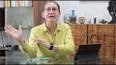 No vídeo desta semana, Dra. Paola Torres o livro sobre as Práticas Integrativas e Complementares em ...19 de jun. de 2018 - Vídeo enviado por TV - Roda da Vidahttps://youtu.be/JyBKD0Zrq78Práticas Integrativas e Complementares no SUS - YouTubewww.youtube.com › watch▶ 7:51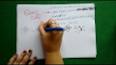 Link: http://dab.saude.gov.br/portaldab/ape_pic.php O vídeo é um trabalho de extensão realizado por ...30 de jun. de 2016 - Vídeo enviado por Isabella Guilherminohttps://youtu.be/3pmoBtQo5coSaúde Integral - Práticas Integrativas e Complementares ...www.youtube.com › watch▶ 5:16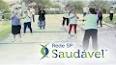 Your browser does not currently recognize any of the video formats available. ... Saúde Integral - Práticas ...25 de jun. de 2014 - Vídeo enviado por Secretaria Municipal da Saúde de São Paulohttps://youtu.be/UX4mJDzNqc4O histórico das Práticas Integrativas e Complementares no Mundo▶ 12:40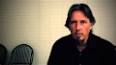 O Histórico das Práticas Integrativas e Complementares no Mundo, ... Your browser does not currently ...27 de out. de 2014 - Vídeo enviado por Saps Secretaria de Atenção Primária à Saúdehttps://youtu.be/BE69q8J8fv8Política Nacional de Práticas Integrativas e Complementares ...www.youtube.com › watch▶ 12:56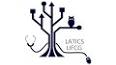 LATICS - UFCG Vídeo Aula: Política Nacional de Práticas Integrativas e Complementares no SUS ...29 de set. de 2016 - Vídeo enviado por LATICS UFCGhttps://youtu.be/kbYWkoy4RAgVocê sabe o que é prática de saúde integrativa e ... - YouTubewww.youtube.com › watch▶ 23:35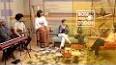 Your browser does not currently recognize any of the video formats available. ... Você sabe o que é prática de ...23 de jan. de 2019 - Vídeo enviado por Rede TVThttps://youtu.be/5p2pcrpWCwsPráticas Integrativas e Complementares - Revista da Cidade ...www.youtube.com › watch▶ 18:56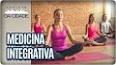 Your browser does not currently recognize any of the video formats available. ... Práticas Integrativas e ...17 de mai. de 2017 - Vídeo enviado por Revista da Cidadehttps://youtu.be/KMZ92i2xr1YIntrodução às Práticas Integrativas e Complementares (PICS ...www.youtube.com › watch▶ 25:57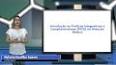 Your browser does not currently recognize any of the video formats available. Click here to visit our frequently ...https://youtu.be/mJU87-tFZ6MLigado em Saúde - Práticas Integrativas e Complementares ...
https://portal.fiocruz.br/video/ligado-em-saude-praticas-integrativas-e-complementares-no-sus-reikihttps://portal.fiocruz.br › video › ligado-em-saude-praticas-integrativas-e-co...▶ 26:22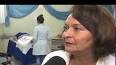 Ligado em Saúde - Práticas Integrativas e Complementares no SUS: Reiki: esta edição do Ligado em ...24 de jan. de 2014 - Vídeo enviado por Canal Saúde Oficialhttps://youtu.be/-VrHMM2r3T8Práticas Integrativas e Complementares: quais são e para que ...
https://www.saude.gov.br/saude-de-a-z/praticas-integrativas-e-complementares?fbclid=IwAR1c8FSNH__svmJdat8-Cq6gaKKdnWRLbcy_fwp4KA_wHKVbo5PNL59bncghttps://www.saude.gov.br › ... › Práticas Integrativas e Complementares▶ 1:09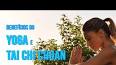 O que são as Práticas Integrativas e Complementares (PICS)?.16 de ago. de 2019 - Vídeo enviado por Ministério da SaúdePráticas integrativas no sus (tratamentos complementares ...https://www.youtube.com › watch▶ 1:56:53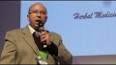 Com a publicação da Política Nacional de Práticas Integrativas e Complementares, a homeopatia, as ...21 de dez. de 2016 - Vídeo enviado por Movimento Todos Juntos Contra o Câncerhttps://youtu.be/ksc7EAWu26s